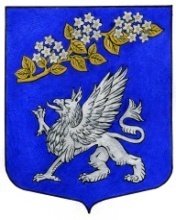 Внутригородское муниципальное образование Санкт-Петербурга муниципальный округПРАВОБЕРЕЖНЫЙМУНИЦИПАЛЬНЫЙ СОВЕТV созывул. Латышских стрелков д.11, корпус 4, Санкт-Петербург, 193231, т/f. 584-43-34,e-mail:  spbмо57@mail.ruИНН 7811072898 КПП 781101001 ОГРН 1037825018472РЕШЕНИЕ № 31«09» июня 2016 года	В соответствии с Конституцией Российской Федерации, Бюджетным кодексом Российской Федерации, Федеральным законом от 06.10.2003 № 131-ФЗ «Об общих принципах организации местного самоуправления в Российской Федерации», Законом Санкт–Петербурга, от 23.09.2009 №420-79 «Об организации местного самоуправления в Санкт-Петербурге», Уставом МО Правобережный, муниципальный советРЕШИЛ:Внести в Решение муниципального совета от 27.11.2014  №27 «Об утверждении Положения о бюджетном процессе в МО Правобережный» следующие изменения и дополнения:- Статью 16. - исключить.- Статью 20. «Документы и материалы, представляемые в муниципальный совет одновременно с проектом бюджета» - изложить в следующей редакции:Одновременно с проектом решения о бюджете в муниципальный совет представляются:основные направления бюджетной политики;предварительные итоги социально-экономического развития муниципального образования за истекший период текущего финансового года и ожидаемые итоги социально-экономического развития муниципального образования за текущий финансовый год;прогноз социально-экономического развития муниципального образования;пояснительная записка к проекту местного бюджета;	верхний предел муниципального внутреннего долга на 1 января года, следующего за очередным финансовым годом и каждым годом планового периода;оценка ожидаемого исполнения местного бюджета на текущий финансовый год;прогноз основных характеристик (общий объем доходов, общий объем расходов, дефицита (профицита) бюджета) на очередной финансовый год и плановый период;В случае утверждения решением о бюджете распределения бюджетных ассигнований по муниципальным программам и непрограммным направлениям деятельности к проекту решения о бюджете, представляются паспорта муниципальных программ (проекты изменений в указанные паспорта).иные документы и материалы, предусмотренные бюджетным законодательством.Контроль – Глава муниципального образования, исполняющий полномочия председателя муниципального совета Э.И. Гордин;Решение вступает в силу с момента официального опубликования.Глава муниципального образования,исполняющий полномочия председателямуниципального совета								Э.И. ГординО внесении изменений и дополнений в Решение муниципального совета от 27.11.2014 №27 «Об утверждении Положения о бюджетном процессе в МО Правобережный»